ПРОЄКТ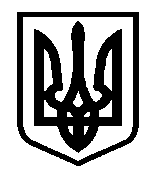 У К Р А Ї Н АДОНЕЦЬКА ОБЛАСТЬКРАМАТОРСЬКА РАЙОННА РАДАР І Ш Е Н Н Явід _____________ №______________Про затвердження Статуту комунального закладу «Заклад дошкільної освіти в селі КуртівкаКраматорської районної ради» в новій редакціїКеруючись пунктом 20 частини 1 статті 43, підпунктом 3 пункту 6-2 Розділу V «Прикінцеві та перехідні положення» Закону України від 21.05.1997 № 280/97-ВР «Про місцеве самоврядування в Україні», Законами України від 05.09.2017 № 2145-VIII «Про освіту», від 13.05.1999 № 651-XIV «Про загальну середню освіту», враховуючи рішення Краматорської районної ради від 26.01.2021 року № ________ «Про затвердження передавального акту балансових рахунків, матеріальних цінностей та активів Костянтинівської районної ради Краматорській  районній  раді», Краматорська районна рада,-ВИРІШИЛА:1. Змінити назву «Заклад дошкільної освіти Костянтинівської районної ради Донецької області в селі Куртівка» на комунальний заклад «Заклад дошкільної освіти в селі Куртівка Краматорської районної ради».2. Затвердити Статут комунального закладу «Заклад дошкільної освіти в селі Куртівка Краматорської районної ради» у новій редакції (додається).3. Доручити управлінню освіти Костянтинівської райдержадміністрації /______________/ здійснити необхідні заходи, передбачені діючим законодавством, щодо державної реєстрації змін до установчих документів юридичної особи.4. Контроль за виконанням даного рішення покласти на постійну комісію з питань соціального захисту населення, освіти, науки, охорони здоров’я, культури, духовності, фізкультури, спорту, молодіжної політики та туризму /Панченко/.Голова районної ради                                                                                              С.В.МоховикЗАТВЕРДЖЕНО:Рішенням  Краматорської районної ради Донецької областівід _____________ №__________Голова районної ради_________________ С.В.МоховикС Т А Т У ТКОМУНАЛЬНОГО ЗАКЛАДУ ''ЗАКЛАД ДОШКІЛЬНОЇ ОСВІТИ  В СЕЛІ КУРТІВКА КРАМАТОРСЬКОЇ РАЙОННОЇ РАДИ'' (нова редакція)Місцезнаходження:84133, Донецька обл.,с. Куртівка, вул. Центральна2021 рік1. ЗАГАЛЬНІ ПОЛОЖЕННЯ	1.1.Заклад дошкільної освіти в селі Куртівка Краматорської районної ради (далі- ЗДО) є комунальним закладом та правонаступником закладу дошкільної освіти Костянтинівської районної ради Донецької області в селі Куртівка.	1.2.Засновником закладу освіти є Краматорська районна рада (код ЄДРПОУ 44116268, 84122, Донецька обл., м. Слов’янськ , вул. Василівська,45)    (далі –  Засновник).	1.3.Уповноваженим органом Засновника з питань освіти є управління освіти Краматорської районної державної адміністрації (далі - Уповноважений орган). 	1.4. ЗДО у своїй діяльності керується Конституцією України, Законом України «Про освіту», Законом України «Про дошкільну освіту», Законом України «Про місцеве самоврядування в Україні», іншими законами України, актами Президента України та Кабінету Міністрів України, наказами Міністерства освіти і науки України, нормативно-правовими актами департаменту освіти і науки Донецької обласної державної адміністрації, рішеннями Краматорської районної ради та її виконавчого комітету, розпорядженнями міського голови, розпорядчими документами Уповноваженого органу та цим Статутом.1.5. Повне найменування - заклад дошкільної освіти в селі Куртівка Краматорської районної ради.Скорочене найменування - ЗДО в с. Куртівка.1.6. Місцезнаходження: 85133, Донецька обл., Костянтинівський район, с.Куртівка, вул.Центральна1.7. ЗДО є юридичною особою, може мати самостійний баланс, печатку, штамп, ідентифікаційний код, рахунки в установах банків та органах Державної казначейської служби.1.8. Засновник та Управління освіти Краматорської районної державної адміністрації  не відповідають за зобов’язаннями ЗДО, а ЗДО не відповідає за зобов’язаннями Засновника та Управління освіти Бахмутської міської ради, окрім випадків, передбачених законодавством України.2. ОСНОВНА МЕТА ТА НАПРЯМКИ ДІЯЛЬНОСТІ 2.1. Головною метою ЗДО є забезпечення цілісного розвитку дитини, її фізичних, інтелектуальних і творчих здібностей шляхом виховання, навчання, соціалізації та формування необхідних життєвих навичок.2.2. Основними напрямками діяльності ЗДО є:2.2.1. Збереження та зміцнення фізичного і психічного здоров’я дітей;2.2.2. Виховання любові до України, шанобливого ставлення до родини, поваги до державної мови, народних традицій і звичаїв, національних цінностей українського народу, а також цінностей мови інших націй і народів, свідомого ставлення до себе, оточення та довкілля; Формування особистості дитини, розвиток її творчих здібностей та нахилів;Забезпечення соціальної адаптації та готовності продовжувати освіту;Здійснення корекційно - розвивального напрямку дошкільної освіти для дітей з порушеннями мови.2.2.6. Здійснення соціально-педагогічного патронату сімей з метою забезпечення умов для здобуття дошкільної освіти дітьми дошкільного віку, які не відвідують заклад дошкільної освіти, та надання консультативної допомоги таким сім’ям.3. ОРГАНІЗАЦІЙНО - ПРАВОВІ ЗАСАДИ ДІЯЛЬНОСТІ 3.1. ЗДО діє на підставі Статуту, затвердженого Засновником. 3.2. ЗДО самостійно приймає рішення і здійснює діяльність в межах компетенції, передбаченої чинним законодавством України та даним Статутом.3.3.  ЗДО працює впродовж року за п’ятиденним робочим тижнем. Вихідні дні: субота, неділя, неробочі та святкові дні.3.4. Режим роботи ЗД» встановлюється наказом директора за погодженням з Управлінням освіти Краматорської районної державної адміністрації відповідно до законодавства України. 3.5.  У ЗДО №55 «Ведмежатко» можуть функціонувати чергові групи в ранкові та вечірні години. Зарахування дітей до таких груп здійснюється на загальних підставах.3.6. ЗДО розраховано на 10 вікових груп, які комплектуються за віковими (одновіковими, різновіковими) ознаками. На кожний навчальний рік мережа груп, режим роботи груп та тривалість перебування в них дітей встановлюється за погодженням з управлінням освіти  Краматорської районної державної адміністрації.3.7. У ЗДО функціонують групи загального розвитку .3.8. Рішення про утворення інклюзивної групи (груп) у ЗДО                          приймається директором закладу дошкільної освіти за погодженням із управлінням освіти Краматорської районної державної адміністрації на підставі заяви батьків дитини з особливими освітніми потребами, у тому числі з інвалідністю, або особи, яка їх замінює.3.9. ЗДО має групи з денним режимом перебування дітей.3.10. До ЗДО зараховуються діти віком від 1 до 6 (7) років.Наповнюваність груп здійснюється згідно з чинним законодавством та становить: -  для дітей віком від 1,5 до 3-х років – до 15 осіб;- - для дітей віком від 3 до 6 (7) років – до 20 осіб, в оздоровчий період – до 15 осіб;- різновікові групи – до 15 осіб;- інклюзивні групи – до 15 осіб, з них 1-3 дитини з особливими освітніми  потребами, у тому числі з інвалідністю, в залежності від складності  порушення.3.11. Прийом  дітей  до ЗДО здійснюється директором впродовж календарного року на підставі документів:- заява батьків або осіб, які їх замінюють;- свідоцтво про народження дитини; медична довідка про стан здоров’я дитини з висновком лікаря про те, що дитина може відвідувати заклад дошкільної освіти;медична довідка сімейного лікаря або лікаря-педіатра про епідеміологічне оточення;         3.12. За дитиною зберігається місце у ЗДО у разі її хвороби, карантину, санаторного лікування, на час відпустки батьків або осіб, які їх замінюють, а також у літній оздоровчий період (75 днів).	3.13. Відрахування дітей із ЗДО може здійснюватися:за бажанням батьків або осіб, які їх замінюють;на підставі медичного висновку про стан здоров’я дитини, що виключає можливість її подальшого перебування в закладі дошкільної освіти;у разі несплати без поважних причин батьками або особами, які їх замінюють, коштів за харчування дитини впродовж 2-х місяців;   якщо дитина не відвідує заклад дошкільної освіти без поважної причини більше 2-х місяців.3.14. Адміністрація закладу дошкільної освіти письмово повідомляє батьків або осіб, які їх замінюють, про відрахування дитини не менш, ніж за 10 календарних днів. 4. ОРГАНІЗАЦІЯ ОСВІТНЬОГО ПРОЦЕСУ4.1. Навчальний рік у ЗДО починається  01 вересня і закінчується 31 травня наступного року. З 01 червня до 31 серпня (оздоровчий період) у ЗДО проводиться оздоровлення дітей.4.2. ЗДО здійснює свою діяльність відповідно до річного плану, який складається на навчальний рік та період оздоровлення.4.3. Плани роботи ЗДО на навчальний рік та оздоровчий період схвалюються педагогічною радою закладу, затверджуються директором ЗДО. 4.4. У ЗДО визначається  державна мова освітнього процесу. У встановленому законодавством України порядку в ЗДО  можуть створюватися окремі групи  з навчанням мовою національних меншин поряд із державною мовою.4.5. Зміст дошкільної освіти реалізується  згідно  з інваріантними і варіативними програмами, затвердженими та рекомендованими Міністерством освіти і науки України.4.6. ЗДО №55 «може надавати додаткові освітні послуги (у тому числі платні)  згідно з чинним законодавством та лише за згодою батьків або осіб, які їх замінюють,  на підставі  угоди між батьками та закладом дошкільної освіти у межах допустимого навантаження дитини дошкільного віку. Платні послуги не можуть надаватися замість або в рамках чинної програми. Відмова батьків або осіб, які їх замінюють, від запропонованих додаткових освітніх послуг не може бути підставою для відрахування дитини із закладу дошкільної освіти.ОРГАНІЗАЦІЯ ХАРЧУВАННЯ ДІТЕЙ 5.1. ЗДО забезпечується продуктами харчування відповідно до санітарно-гігієнічних правил і норм харчування дітей дошкільного віку у порядку, визначеному законодавством України.   			5.2. Режим харчування дітей у ЗДО №55 та його кратність залежить від режиму роботи закладу та тривалості перебування в ньому дітей.5.3. Контроль за організацією та якістю харчування, закладкою продуктів харчування, кулінарною обробкою, виходом страв, смаковими якостями їжі, санітарним станом харчоблоку, правильністю зберігання, дотримання термінів реалізації продуктів покладається на медичного працівника та директора.             5.4. Для дітей, які перебувають у ЗДО менше шести годин, організація харчування, його форми і кратність визначаються за домовленістю з батьками або особами, які їх замінюють.6. УЧАСНИКИ ОСВІТНЬОГО ПРОЦЕСУ6.1. Учасниками освітнього процесу у ЗДО є: діти дошкільного віку, директор, педагогічні працівники, медичний працівник, помічники вихователів та інші працівники, батьки або особи, які їх замінюють. 6.2. На   посаду    педагогічного    працівника ЗДО призначається особа,  яка має відповідну педагогічну  освіту,  а  саме:   освітньо-кваліфікаційний   рівень магістра, спеціаліста,  бакалавра  або  молодшого спеціаліста, а також стан здоров'я якої дозволяє виконувати професійні обов'язки. 6.3. Педагогічні  працівники  підлягають  атестації,  яка є обов'язковою і здійснюється один раз на п'ять років. 6.4. За успіхи в роботі працівникам встановлюються такі форми матеріального та морального заохочення: грамоти, подяки, грошові премії в межах затвердженого фонду заробітної плати або за рахунок інших власних надходжень згідно з  Колективним договором.   6.5. Педагогічні працівники мають право на:академічну свободу, вільний вибір педагогічно доцільних форм, методів і   засобів роботи з дітьми;педагогічну ініціативу; підвищення кваліфікації, участь у методичних об'єднаннях, нарадах тощо;участь у роботі органів самоврядування, колегіальних органах закладу дошкільної освіти;об’єднання у професійні спілки України та членство в інших об’єднаннях громадян, діяльність яких не заборонена законодавством України;науково-дослідницьку, експериментальну, пошукову роботу;внесення пропозицій щодо поліпшення роботи закладу;захист професійної честі та власної гідності;соціальне та матеріальне забезпечення відповідно до законодавства України;нешкідливі та безпечні умови праці;інші права, що не суперечать законодавству України.     6.6.Педагогічні працівники зобов’язані:постійно підвищувати свій професійний і загальнокультурний рівні та педагогічну майстерність;дотримуватися академічної доброчесності;виконувати вимоги Статуту, правил внутрішнього розпорядку, дотримуватися педагогічної етики, норм загальнолюдської моралі, поважати гідність дитини та її батьків;забезпечувати емоційний комфорт, захищати дітей під час освітнього процесу від будь-яких форм фізичного та психічного насильства, приниження честі та гідності, дискримінації за будь-якою ознакою, пропаганди та агітації, що завдають шкоди здоров’ю вихованців;брати участь у роботі педагогічної ради та інших заходах, пов’язаних з підвищенням професійного рівня, педагогічної майстерності;виконувати накази та розпорядження керівництва;інші обов’язки, що не суперечать законодавству України.6.7.Трудові правовідносини з працівниками ЗДО регулюються  чинним законодавством та колективним договором.	 6.8. Педагогічних та інших працівників ЗДО призначає на посади та звільняє з посад директор.	 6.9. Педагогічні працівники, які систематично порушують Статут, правила внутрішнього трудового розпорядку ЗДО, не виконують посадові обов'язки, умови колективного договору або за результатами атестації не відповідають займаній посаді, звільняються з роботи  відповідно до чинного законодавства України.6.10. Працівники ЗДО несуть відповідальність за  збереження  життя, фізичне і психічне здоров’я  дитини згідно з чинним законодавством України.6.11. Працівники ЗДО у відповідності до чинного законодавства  проходять періодичні медичні огляди в установленому порядку. 6.12. Навантаження педагогічного працівника на тиждень відповідає тарифним ставкам. Розміри тарифних ставок педагогічних працівників закладу дошкільної освіти встановлюються Кабінетом Міністрів України. Оплата праці педагогічних працівників, спеціалістів та обслуговуючого персоналу закладу дошкільної освіти здійснюється  у відповідності до чинного законодавства.6.13.  Діти у сфері дошкільної освіти мають право на:безоплатну дошкільну освіту;безпечні та нешкідливі для здоров’я умови утримання, розвитку, виховання і навчання;захист від будь-якої інформації, пропаганди та агітації, що завдає шкоди їх здоров’ю, моральному та духовному розвитку;захист від будь-яких форм насильства та експлуатації, у тому числі булінгу (цькування), дискримінації за будь-якою ознакою, що шкодять здоров’ю дітей;здоровий спосіб життя;безоплатне медичне обслуговування в  закладі дошкільної освіти;інші права, передбачені чинним законодавством України.6.14. Батьки або особи, які їх замінюють, мають право:обирати заклад дошкільної освіти та форму здобуття дитиною дошкільної освіти;обирати і бути  обраними до органів громадського   самоврядування закладу дошкільної освіти;звертатися до відповідних органів управління освітою з питань розвитку, виховання, навчання та захисту законних інтересів своїх дітей;інші права, передбачені чинним законодавством України.	6.15. Батьки або особи, які їх замінюють, зобов’язані:забезпечувати умови для здобуття дітьми старшого дошкільного віку дошкільної освіти;своєчасно вносити плату за харчування дитини в закладі дошкільної освіти у встановленому порядку;своєчасно повідомляти заклад дошкільної освіти про можливість відсутності або хворобу дитини;слідкувати за станом здоров’я дитини, постійно дбати про  фізичне здоров’я, психічний стан  дітей, створювати належні умови для розвитку їх природних задатків, нахилів, здібностей;додержуватись режиму роботи закладу дошкільної освіти, санітарно – гігієнічних норм та правил;поважати гідність, права, свободи і законні інтереси дитини та інших учасників освітнього процесу;виховувати у дитини повагу до державної мови та державних символів України, національних, історичних, культурних цінностей України, дбайливе ставлення до історико-культурного надбання України;виховувати у дитини працелюбність, шанобливе ставлення до старших за віком; здійснювати інші обов’язки, що передбачені законодавством України.Відвідування дитиною закладу дошкільної освіти не звільняє сім'ю від обов'язку виховувати, розвивати і навчати її в родинному колі.7.УПРАВЛІННЯ ЗАКЛАДОМ ДОШКІЛЬНОЇ ОСВІТИ7.1.Управління ЗДО здійснюється Управлінням освіти Краматорської районної державної адміністрації в межах повноважень, передбачених чинним законодавством.7.2. Безпосереднє керівництво роботою ЗДО здійснює його директор, який призначається і звільняється з посади начальником  Управління освіти Бахмутської міської ради.7.3. Директор ЗДО:відповідає за реалізацію завдань дошкільної освіти, визначених Законом України «Про дошкільну освіту», та забезпечення рівня дошкільної освіти у межах державних вимог до її змісту і обсягу; здійснює керівництво і контроль за діяльністю ЗДО:діє від імені закладу, представляє його в усіх державних та інших органах, установах і організаціях;розпоряджається майном і коштами ЗДО,  відповідає за дотримання фінансової дисципліни та збереження матеріально-технічної бази закладу;забезпечує раціональний підбір і розстановку кадрів згідно з штатним розписом, затвердженим начальником Управління освіти Бахмутської міської ради;видає в межах своєї компетенції накази та контролює їх виконання;забезпечує функціонування внутрішньої системи забезпечення якості освіти; забезпечує умови для здійснення дієвого та відкритого громадського контролю за діяльністю закладу дошкільної освіти;контролює організацію харчування та медичного обслуговування дітей, організацію оздоровчої роботи в ЗДО ; затверджує посадові інструкції працівників закладу, забезпечує ознайомлення їх з умовами праці, правилами внутрішнього трудового розпорядку;організовує інструктажі працівників ЗДО з охорони праці, безпеки життєдіяльності, пожежної, цивільної та техногенної безпеки, а також надання першої невідкладної допомоги; забезпечує дотримання  санітарно-гігієнічних та протипожежних норм і правил техніки безпеки;забезпечує пожежну безпеку відповідно до законодавства;забезпечує створення у закладі освіти безпечного освітнього середовища, вільного від насильства та булінгу (цькування);контролює відповідність застосованих форм, методів і засобів розвитку, виховання і навчання дітей їх віковим, психофізіологічним особливостям, здібностям і потребам;організовує різні форми співпраці з батьками або особами, які  їх замінюють;підтримує ініціативу щодо вдосконалення освітньої роботи, заохочує творчі пошуки, дослідно-експериментальну роботу педагогів;щороку звітує про діяльність ЗДО на загальних зборах (конференціях) колективу закладу дошкільної освіти та батьків  або осіб, які їх замінюють;формує відкриті загальнодоступні ресурси з інформацією про свою діяльність та оприлюднює таку інформацію.7.4.Постійно діючий колегіальний орган в ЗДО- педагогічна рада. До складу педагогічної ради входять: директор, педагогічні та медичний працівники, інші спеціалісти. Можуть входити голови  батьківських  комітетів груп.На засідання педагогічної ради можуть  бути запрошені представники  громадських організацій, педагогічні працівники закладів загальної середньої освіти, батьки  або особи, які їх замінюють. Особи, запрошені на засідання педагогічної ради, мають право дорадчого голосу.Кількість засідань педагогічної ради визначається їх доцільністю, але не менше 4-х разів на рік.Головою педагогічної ради є директор ЗДО. Педагогічна рада обирає зі свого складу секретаря на навчальний рік.Педагогічна рада ЗДО:оцінює результативність реалізації Державного стандарту дошкільної освіти та стан якісного виконання програм розвитку по кожній віковій групі;розглядає питання удосконалення організації освітнього процесу в ЗДО;визначає план роботи ЗДО та педагогічне навантаження працівників;затверджує заходи щодо зміцнення здоров’я дітей;обговорює питання підвищення кваліфікації педагогічних працівників, впровадження в освітній процес досягнень науки та передового педагогічного досвіду;розглядає питання морального та матеріального заохочення працівників ЗДО ;заслуховує звіти педагогічних працівників, які проходять атестацію;затверджує план підвищення педагогічної (фахової) майстерності педагогічних працівників;розглядає інші питання. 7.5.  Органом громадського самоврядування ЗДО є загальні збори колективу закладу та батьків або осіб, які їх замінюють, що скликаються не рідше одного разу на рік. Термін їх повноважень становить 1 рік. Загальні збори:обирають батьківський комітет ЗДО, його членів і голову,  встановлюють  термін його повноважень;заслуховують звіт директора ЗДО з питань статутної діяльності закладу, голови батьківського комітету ЗДО дають оцінку роботи шляхом таємного або відкритого голосування;розглядають питання освітньої, методичної та фінансово-господарської діяльності ЗДО ;затверджують основні напрями вдосконалення роботи і розвитку ЗДО.У період між загальними зборами може діяти рада ЗДО, виконавчий орган загальних зборів, діяльність якої регулюється цим Статутом; кількість засідань визначається за потребою. Засідання ради ЗДО є правомірним, якщо в ньому бере участь не менше двох третин її членів. До складу ради ЗДО обираються пропорційно представники від педагогічного колективу і батьків або осіб, які їх замінюють.Рада ЗДО організовує виконання рішень загальних зборів, розглядає питання поліпшення умов здобуття дошкільної освіти, зміцнення матеріально-технічної бази, поповнення і використання бюджету закладу, вносить пропозиції щодо морального і матеріального заохочення учасників освітнього процесу.7.6. У ЗДО може створюватись і діяти піклувальна рада – орган самоврядування, який формується з представників органів місцевого самоврядування, підприємств, установ, закладів освіти, організацій, окремих громадян з метою залучення громадськості до вирішення проблем освіти, забезпечення сприятливих умов ефективної  роботи ЗДО.Піклувальна рада (у складі 7-15 осіб) створюється за рішенням загальних зборів або ради ЗДО .Члени піклувальної ради обираються на загальних зборах ЗДО і працюють на громадських засадах. Очолює піклувальну раду голова, який обирається шляхом голосування на її засіданні з числа членів піклувальної ради. Кількість засідань – не менше, ніж чотири рази на рік. Основними завданнями піклувальної ради є:співпраця з органами місцевого самоврядування, підприємствами, установами, організаціями, закладами освіти, окремими громадянами, спрямована на поліпшення умов утримання дітей у ЗДО;сприяння зміцненню матеріально-технічної, культурно-спортивної, оздоровчої  бази ЗДО;сприяння залученню додаткових джерел фінансування ЗДО;стимулювання творчої праці педагогічних працівників;сприяння організації та проведення заходів, спрямованих на охорону життя та здоров’я  учасників освітнього процесу;організація дозвілля і оздоровлення дітей та працівників                      ЗДО;всебічне зміцнення зв’язків між родинами дітей та                               ЗДО;сприяння соціально-правовому захисту учасників освітнього процесу.8.ФІНАНСОВО-ГОСПОДАРСЬКА ДІЯЛЬНІСТЬ ТА МАТЕРІАЛЬНО-ТЕХНІЧНА БАЗА 8.1.Фінансово-господарська діяльність ЗДО проводиться відповідно до його Статуту  та законодавства.8.2.Джерелом фінансування ЗДО є  кошти відповідних бюджетів у розмірі, передбаченому нормативами фінансування та інших джерел.8.3.Додатковими джерелами фінансування коштів   ЗДО є:- кошти, отримані за надання платних послуг; - кошти батьків або осіб, які їх замінюють;- добровільні пожертвування і цільові внески фізичних і юридичних осіб;- інші надходження, не заборонені чинним законодавством.8.4. Розмір коштів, що надходять з додаткових джерел фінансування, не підлягає обмеженню, ці кошти не можуть бути вилучені на кінець бюджетного року, не враховуються при визначенні обсягів бюджетного фінансування на наступний рік і можуть використовуватися виключно для провадження діяльності ЗДО .8.5. Матеріально-технічна база ЗДО включає приміщення, споруди, обладнання, засоби зв’язку, транспортні засоби, земельні ділянки, рухоме і нерухоме майно, що перебуває у його користуванні та закріплене за ним на праві оперативного управління.8.6. ЗДО за погодженням із Засновником може придбавати і орендувати необхідне обладнання та інше майно; отримувати допомогу від підприємств, установ, організацій або фізичних осіб; здавати в оренду приміщення, споруди, обладнання юридичним та фізичним особам для провадження освітньої діяльності згідно із законодавством.8.7. Ведення бухгалтерського обліку та звітності ЗДО здійснюється централізованою бухгалтерією .8.8.У разі отримання публічних коштів ЗДО зобов’язаний оприлюднювати на офіційному веб - сайті кошторис і фінансовий звіт про надходження та використання всіх отриманих коштів.9. КОНТРОЛЬ ТА ПЕРЕВІРКА ДІЯЛЬНОСТІ	9.1.Державний контроль за діяльністю здійснюється з метою забезпечення реалізації єдиної державної політики у сфері дошкільної освіти. 	9.2. Державний нагляд (контроль) за діяльністю ЗДО здійснюється Державною службою якості освіти України		9.3.Основною формою контролю за діяльністю ЗДОє інституційний аудит, що проводиться відповідно до діючого законодавства. 	Управлінням освіти Краматорської районної державної адміністрації та Засновником в закладі освіти здійснюється контроль за: фінансово-господарською діяльністю ЗДО ;дотриманням установчих документів;недопущенням  привілеїв чи обмежень (дискримінації) за ознаками раси, кольору шкіри, політичних, релігійних та інших переконань, статі, віку, інвалідності, етнічного та соціального походження, сімейного та майнового стану, місця проживання, за мовними або іншими ознаками;виконанням плану заходів, спрямованих на запобігання та протидію булінгу (цькуванню).10. ПРИПИНЕННЯ ДІЯЛЬНОСТІ	10.1. Припинення діяльності відбувається шляхом його реорганізації (злиття, приєднання, поділу, перетворення) або ліквідації проводиться за рішенням Засновника або за рішенням суду відповідно до чинного законодавства України.10.2. У разі ліквідації  ЗДО його основні фонди і майно використовуються за рішенням Засновника.10.3. ЗДО припиняє свою діяльність у встановленому законодавством порядку і вважається реорганізованим або  ліквідованим з моменту внесення відповідного запису до Єдиного державного реєстру юридичних осіб та фізичних осіб – підприємців.11. ВНЕСЕННЯ ЗМІН ТА ДОПОВНЕНЬ ДО СТАТУТУ11.1. Зміни та доповнення до цього Статуту оформлюються шляхом викладення Статуту в новій редакції, затверджуються Засновником, та набувають юридичної сили після державної реєстрації.